Sample Course Outline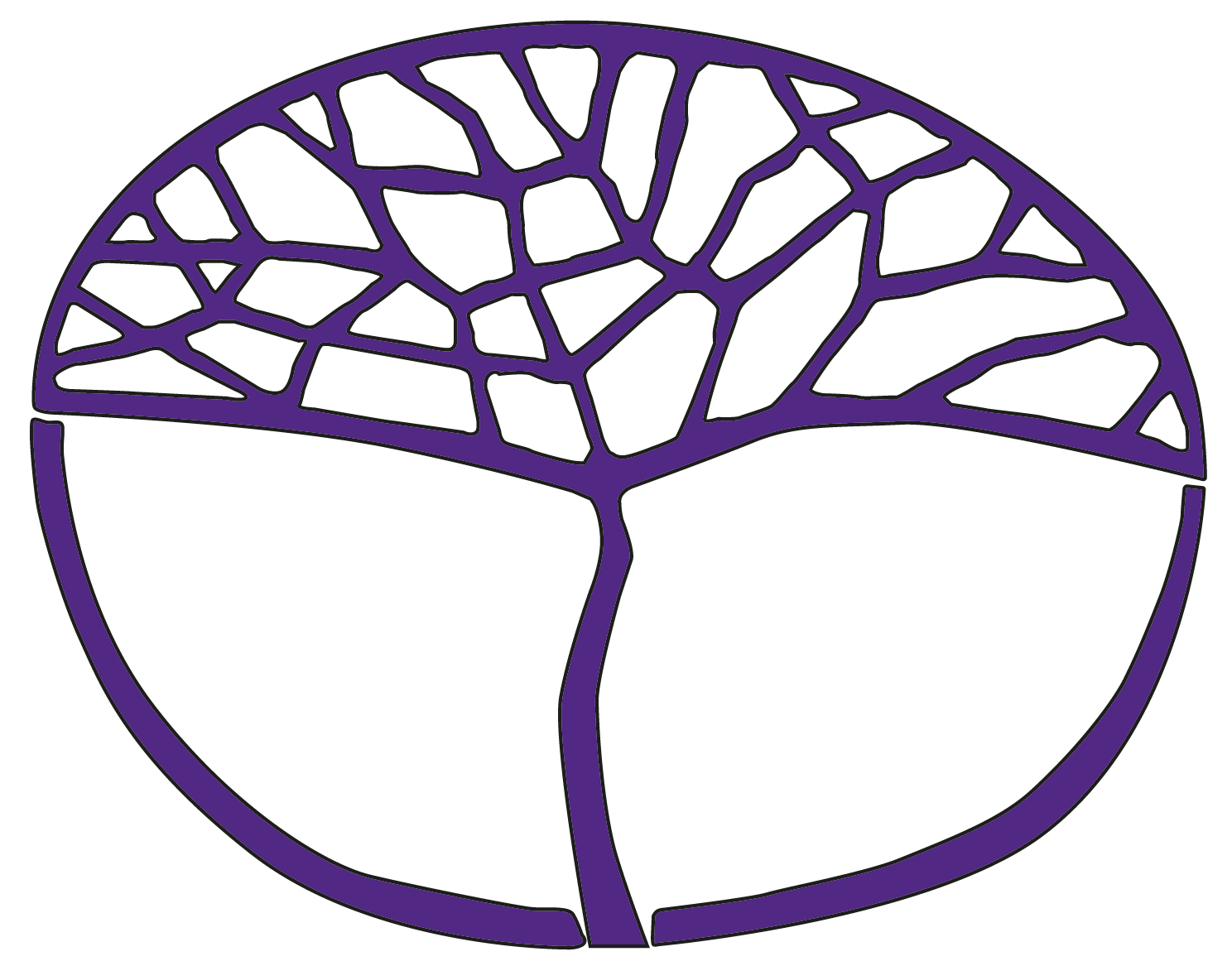 Modern HistoryGeneral Year 12Copyright© School Curriculum and Standards Authority, 2020This document – apart from any third party copyright material contained in it – may be freely copied, or communicated on an intranet, for non-commercial purposes in educational institutions, provided that the School Curriculum and Standards Authority is acknowledged as the copyright owner, and that the Authority’s moral rights are not infringed.Copying or communication for any other purpose can be done only within the terms of the Copyright Act 1968 or with prior written permission of the School Curriculum and Standards Authority. Copying or communication of any third party copyright material can be done only within the terms of the Copyright Act 1968 or with permission of the copyright owners.Any content in this document that has been derived from the Australian Curriculum may be used under the terms of the Creative Commons Attribution 4.0 International licence.DisclaimerAny resources such as texts, websites and so on that may be referred to in this document are provided as examples of resources that teachers can use to support their learning programs. Their inclusion does not imply that they are mandatory or that they are the only resources relevant to the courseSample course outlineModern History – General Year 12Semester 1 – Unit 3 – Societies and Change: Elective: The USA between the wars 1918–1941Historical skillsThe following skills will be developed during this unit.Chronology, terms and conceptsidentify links between events to understand the nature and significance of causation, continuity and change over timeuse historical terms and concepts in appropriate contexts to demonstrate historical knowledge and understandingHistorical questions and researchformulate, test and modify propositions to investigate historical issuesframe questions to guide inquiry and develop a coherent research plan for inquiryidentify, locate and organise relevant information from a range of primary and secondary sourcespractise ethical scholarship when conducting researchAnalysis and use of sourcesidentify the origin, purpose and context of historical sourcesanalyse, interpret and synthesise evidence from different types of sources to develop and sustain an historical argumentevaluate the reliability, usefulness and contestable nature of sources to develop informed judgements that support an historical argumentPerspectives and interpretationsanalyse and account for the different perspectives of individuals and groups in the pastevaluate critically different historical interpretations of the past, how they evolved, and how they are shaped by the historian’s perspectiveevaluate contested views about the past to understand the provisional nature of historical knowledge and to arrive at reasoned and supported conclusionsExplanation and communicationdevelop texts that integrate appropriate evidence from a range of sources to explain the past and to support and refute argumentscommunicate historical understanding by selecting and using text forms appropriate to the purpose and audienceapply appropriate referencing techniques accurately and consistentlySample course outlineModern History – General Year 12Semester 1 – Unit 3 – Societies and Change: Elective: Australia 1914–1949Historical skillsThe following skills will be developed during this unit.Chronology, terms and conceptsidentify links between events to understand the nature and significance of causation, continuity and change over timeuse historical terms and concepts in appropriate contexts to demonstrate historical knowledge and understandingHistorical questions and researchformulate, test and modify propositions to investigate historical issuesframe questions to guide inquiry and develop a coherent research plan for inquiryidentify, locate and organise relevant information from a range of primary and secondary sourcespractise ethical scholarship when conducting researchAnalysis and use of sourcesidentify the origin, purpose and context of historical sourcesanalyse, interpret and synthesise evidence from different types of sources to develop and sustain an historical argumentevaluate the reliability, usefulness and contestable nature of sources to develop informed judgements that support an historical argumentPerspectives and interpretationsanalyse and account for the different perspectives of individuals and groups in the pastevaluate critically different historical interpretations of the past, how they evolved, and how they are shaped by the historian’s perspectiveevaluate contested views about the past to understand the provisional nature of historical knowledge and to arrive at reasoned and supported conclusionsExplanation and communicationdevelop texts that integrate appropriate evidence from a range of sources to explain the past and to support and refute argumentscommunicate historical understanding by selecting and using text forms appropriate to the purpose and audienceapply appropriate referencing techniques accurately and consistentlySample course outlineModern History – General Year 12Semester 2 – Unit 4 – Historical trends and movementsThis outline is based on the elective: The civil rights movement in the USA 1941—1971Historical skillsThe following skills will be developed during this unit.Chronology, terms and conceptsidentify links between events to understand the nature and significance of causation, continuity and change over timeuse historical terms and concepts in appropriate contexts to demonstrate historical knowledge and understandingHistorical questions and researchformulate, test and modify propositions to investigate historical issuesframe questions to guide inquiry and develop a coherent research plan for inquiryidentify, locate and organise relevant information from a range of primary and secondary sourcespractise ethical scholarship when conducting researchAnalysis and use of sourcesidentify the origin, purpose and context of historical sourcesanalyse, interpret and synthesise evidence from different types of sources to develop and sustain an historical argumentevaluate the reliability, usefulness and contestable nature of sources to develop informed judgements that support an historical argumentPerspectives and interpretationsanalyse and account for the different perspectives of individuals and groups in the pastevaluate critically different historical interpretations of the past, how they evolved, and how they are shaped by the historian’s perspectiveevaluate contested views about the past to understand the provisional nature of historical knowledge and to arrive at reasoned and supported conclusionsExplanation and communicationdevelop texts that integrate appropriate evidence from a range of sources to explain the past and to support and refute argumentscommunicate historical understanding by selecting and using text forms appropriate to the purpose and audienceapply appropriate referencing techniques accurately and consistentlySample course outlineModern History– General Year 12Semester 2 – Unit 4 – Historical trends and movementsThis outline is based on the elective: Nazism in Germany 1918–1945Historical skillsThe following skills will be developed during this unit.Chronology, terms and conceptsidentify links between events to understand the nature and significance of causation, continuity and change over timeuse historical terms and concepts in appropriate contexts to demonstrate historical knowledge and understandingHistorical questions and researchformulate, test and modify propositions to investigate historical issuesframe questions to guide inquiry and develop a coherent research plan for inquiryidentify, locate and organise relevant information from a range of primary and secondary sourcespractise ethical scholarship when conducting researchAnalysis and use of sourcesidentify the origin, purpose and context of historical sourcesanalyse, interpret and synthesise evidence from different types of sources to develop and sustain an historical argumentevaluate the reliability, usefulness and contestable nature of sources to develop informed judgements that support an historical argumentPerspectives and interpretationsanalyse and account for the different perspectives of individuals and groups in the pastevaluate critically different historical interpretations of the past, how they evolved, and how they are shaped by the historian’s perspectiveevaluate contested views about the past to understand the provisional nature of historical knowledge and to arrive at reasoned and supported conclusionsExplanation and communicationdevelop texts that integrate appropriate evidence from a range of sources to explain the past and to support and refute argumentscommunicate historical understanding by selecting and using text forms appropriate to the purpose and audienceapply appropriate referencing techniques accurately and consistentlyWeekSyllabus contentSuggested teaching points1–2The development of historical skills is intrinsic to the teaching of this unit. (This content follows this table.)The impact of the following forces should be considered, where appropriate, throughout the elective: political, economic, leadership, international relations/conflict, social/cultural.Elements of a society at the start of the periodkey political, social and economic structures of a society at the start of the periodvalues, beliefs and traditions that have become integral to the societyindividuals and groups who hold power and those who do notrelative importance of events, issues, people and other factors in shaping the nature of society at that particular timeUSA in 1918Woodrow Wilson – Presidentend of World War IUSA as a military and industrial leaderForbes richlisters, such as the Rockefellers, Andrew Carnegie, Henry Ford, George Baker, Henry FrickTemperance movementInfluenza epidemicIsolationismpolitical, economic and social situation of women and minoritiesTask 1: Explanation3–6Key people, ideas and events over the periodrelationship between events, ideas and people throughout the periodmethods and strategies used by leaders, individuals and groups seeking changeextent of support for opposing leaders, individuals, groups or organisations and alternative ideas throughout the periodUSA 1919–1929growing Isolationism, the Peace Conference and the League of Nations‘The business of America is business’/ ‘the chief business of the American people is business’ – Coolidgemass marketing – Henry FordProhibitiona decade of contradictions: economically, socially and culturallyTask 2: Historical Inquiry7–8Key people, ideas and events over the periodrelationship between events, ideas and people throughout the periodmethods and strategies used by leaders, individuals and groups seeking changeextent of support for opposing leaders, individuals, groups or organisations and alternative ideas throughout the periodUSA 1929–1932Hoover and Roosevelt (FDR)Wall Street and what caused the crashpolitical, economic and social consequences9–11Key people, ideas and events over the periodrelationship between events, ideas and people throughout the periodmethods and strategies used by leaders, individuals and groups seeking changeextent of support for opposing leaders, individuals, groups or organisations and alternative ideas throughout the periodUSA 1932–1939FDR and the New Deal‘Relief, recovery, reform’responses of various political, economic and social groups within society to the New DealTask 3: Source analysis12–13Key people, ideas and events over the periodrelationship between events, ideas and people throughout the periodmethods and strategies used by leaders, individuals and groups seeking changeextent of support for opposing leaders, individuals, groups or organisations and alternative ideas throughout the periodUSA 1939–1941Isolationism and the war in EuropeFDR v Congress and assistance for BritainUS companies and war production pre-1941the Bombing of Pearl HarbourTask 4: Externally set task14Consequences of continuity and change over the periodimpact of historical forces on individuals and groupsvarious forms of continuity and change throughout the periodextent of economic, political and social change compared to the start of the periodUSA 1918–1941continuity and change in who held power and who did noteconomic change and continuitysocial/cultural change and continuity including values15Task 5: Semester 1 TestTask 5: Semester 1 TestWeekSyllabus contentSuggested teaching points1–2The development of historical skills is intrinsic to the teaching of this unit. (This content follows this table.)The impact of the following forces should be considered, where appropriate, throughout the elective: political, economic, leadership, international relations/conflict, social/cultural.Elements of a society at the start of the periodkey political, social and economic structures of a society at the start of the periodvalues, beliefs and traditions that have become integral to the societyindividuals and groups who hold power and those who do notrelative importance of events, issues, people and other factors in shaping the nature of society at that particular timeAustralia in 1914political, social and economic structures of Australia: British Empire; Federation; emergence of two major parties; welfare; basic wage (Harvester Judgement); trade, tariffs and taxation.values, beliefs and traditions: nationalism; monarchy; White Australia; women and political equality; ‘working man’s paradise’individuals and groups: Cook (Liberal Party); Fisher (Labor Party); William Hughesevents, issues, people and other factors in shaping the nature of society: growing threat of Japan; growing fear of war with Germany3–4Key people, ideas and events over the periodrelationship between events, ideas and people throughout the periodmethods and strategies used by leaders, individuals and groups seeking changeextent of support for opposing leaders, individuals, groups or organisations and alternative ideas throughout the periodAustralia 1914–1919Australia’s political and social responses to the outbreak of warsupport for, and opposition to, the war over the periodkey battlegrounds (e.g. Gallipoli, Western Front) and their political and social impact, including the conscription issueAnzac Day and the Anzac legendwomen and World War Ithe Treaty of Versailles and Australiathe impact of the following forces: political, social/cultural, leadership, international relations/conflict.Task 1: Historical inquiry5–7Key people, ideas and events over the periodrelationship between events, ideas and people throughout the periodmethods and strategies used by leaders, individuals and groups seeking changeextent of support for opposing leaders, individuals, groups or organisations and alternative ideas throughout the periodAustralia in the 1920sreturned servicemen in the 1920s, including the soldier settlement schemeIndigenous Australians in the 1920s, including returned servicemen, protectionist policies, Coniston Massacre, protest movements‘Men, money, and markets’employment, unionism and the ACTUsociety in the 1920s, its diversity in both urban and rural Australiasport, leisure and entertainmentpolitical, economic and social forces influencing events ideas and peopleTask 2: Explanation8–10Key people, ideas and events over the periodrelationship between events, ideas and people throughout the periodmethods and strategies used by leaders, individuals and groups seeking changeextent of support for opposing leaders, individuals, groups or organisations and alternative ideas throughout the periodAustralia in the 1930sThe Great DepressionWall Street Crash and its impactpolitical, economic and social consequences within Australiadid societal values change in the 1930s?key personalities: Scullin, Lang, Niemeyersport, leisure and entertainmentopening of the Sydney Harbour BridgeIndigenous activism in the 1930s and the Day of MourningTask 3: Source analysis11–12Key people, ideas and events over the periodrelationship between events, ideas and people throughout the periodmethods and strategies used by leaders, individuals and groups seeking changeextent of support for opposing leaders, individuals, groups or organisations and alternative ideas throughout the periodAustralia 1939–1945War in Europe and the Pacific and AustraliaAustralian forces in specific theatres of warthe alliances with Britain and the USApolitical, economic and social responses within Australiawomen and World War II12–13Key people, ideas and events over the periodrelationship between events, ideas and people throughout the periodmethods and strategies used by leaders, individuals and groups seeking changeextent of support for opposing leaders, individuals, groups or organisations and alternative ideas throughout the periodAustralia 1945–1949‘populate or perish’/immigrationsocial welfare‘the Australian Dream’the Snowy Mountain Schemefear of communism1948 – Australian citizenship1949 – election and outcomeIndigenous Australians in post-World War II AustraliaTask 4: Externally set task14Consequences of continuity and change over the periodimpact of historical forces on individuals and groupsvarious forms of continuity and change throughout the period of studyextent of economic, political and social change compared to the start of the periodAustralia 1914–1949continuity and change in who held power and who did noteconomic change and continuitysocial/cultural change and continuity, including values15Task 5: Semester 1 TestTask 5: Semester 1 TestWeekSyllabus contentSuggested teaching points1–2The development of historical skills is intrinsic to the teaching of this unit. (This content follows this table.)The impact of the following forces should be considered, where appropriate, throughout the elective: political, economic, leadership, international relations/conflict, social/cultural.Elements of a society at the start of the periodkey political, social and economic structures of a society at the start of the periodvalues, beliefs and traditions that have changed or remained the samemeans by which individuals and groups have gained power and authoritythe relationship between events, ideas, people and other factors underlying the nature of the society to that pointUSA 1941political structures: Federal system – the President and Congress at the national level and State Governors and Congress at the state levelThe US Constitution 13th, 14th and 15th AmendmentsJim Crow laws in various stateseconomic structures: private enterprise/capitalism, employment and African Americanssocial structure: wealth, education, race, geography societal values, beliefs, traditions: race, wealth, North vs South, rural vs urbanUS entry into World War II1941 – President Roosevelt and Executive Order 88021942 – The Congress for Racial Equality3–6Key people, ideas and events over the periodevents that contributed to the development of particular movements or trends throughout the periodkey ideas underlying movements or trends, what they were, and how they were articulated by groups and their leadersmethods and strategies used by leaders, individuals and groups to achieve their aims1941–1957the military and the issue of racial equalityrace riots during and after the warKKKPresidents Truman and Eisenhower and Civil RightsNAACP challenges through the courtsDesegregation – the Little Rock Nine, the Clinton 121957 Civil Rights ActTask 6: Explanation7–10Key people, ideas and events over the periodevents that contributed to the development of particular movements or trends throughout the periodkey ideas underlying movements or trends, what they were, and how they were articulated by groups and their leadersmethods and strategies used by leaders, individuals and groups to achieve their aimsLeaders, strategies and outcomes 1955–1971individuals, such as: Thurgood Marshall, Daisy Bates, Rosa Parks, Dr Martin Luther King Jr, Malcolm Xstrategies, such as: the Freedom Rides, Marches (Washington 1963, Selma to Montgomery 1965), Greensboro Sit-In, Montgomery Bus Boycott‘Black Power’music and the fight for civil rightssport and the fight for civil rightslegislative changes at the national and state level – laws that prevailed in various statesTask 7: Historical Inquiry 11–12Key people, ideas and events over the periodmethods and strategies used by leaders, individuals and groups to achieve their aimsUS Presidents and the Civil Rights movement 1941–1971how various US Presidents initiated and/or responded to various events, groups and leaders in the campaign for civil rights throughout the periodTask 8: Source analysis13–14Consequences of continuity and change over the periodimpact of special circumstances or situations on various forms of continuity and changeconsequences of historical movements or trends on political, cultural, social, military and legal structures within society throughout the period of studythe effectiveness of individuals and groups in achieving their aimsevidence of continuity and/or change to the values, beliefs and attitudes of a society as a result of historical movements or trendswhat has changed politically, socially and economically over the period for African Americans?did particular events lead to changes?how effective were particular individuals in achieving societal changes?had civil rights truly been attained by 1971?were the racial divisions and the lack of civil rights in 1941 still as distinct in 1971?had there been a shift in societal values within the US towards African Americans?15Task 9: Semester 2 TestTask 9: Semester 2 TestWeekSyllabus contentSuggested teaching points1–2The development of historical skills is intrinsic to the teaching of this unitThe impact of the following forces should be considered, where appropriate, throughout the elective: political, economic, leadership, international relations/conflict, social/cultural.Elements of a society at the start of the periodkey political, social and economic structures of a society at the start of the periodvalues, beliefs and traditions that have changed or remained the samemeans by which individuals and groups have gained power and authoritythe relationships between events, ideas, people and other factors underlying the nature of the society to that pointGermany in 1918–1919military situation in 1918 – Spring Offensives, the Armisticepolitical situation – Kaiser Wilhelm and his abdication, the Kiel Mutiny, the proclamation of the republic, the Freikorps and the Spartacists, the election for the new Weimar National Assemblyeconomic and social situation – starvation, disillusionment3–4Key people, ideas and events over the periodevents that contributed to the development of particular movements or trends throughout the periodkey ideas underlying movements or trends, what they were, and how they were articulated by groups and their leadersmethods and strategies used by leaders, individuals and groups to achieve their aimsGermany 1919–1923The Treaty of Versaillesthe terms of the treatyreactions to the treaty within Germany the Left and Right and political violenceThe Nazi Partyits formationrole of Adolf HitlerbeliefsmembershipOccupation of the Ruhrpassive resistance by GermanshyperinflationBeer Hall Putsch and its outcome for the Nazi Party and for Hitler5–6Key people, ideas and events over the periodevents that contributed to the development of particular movements or trends throughout the periodkey ideas underlying movements or trends, what they were, and how they were articulated by groups and their leadersmethods and strategies used by leaders, individuals and groups to achieve their aimsGermany 1924–1929the ‘golden years’ under Stresemannsocial and cultural Weimarthe Nazi party during the periodAdolf Hitler and Mein Kampfdemocratic WeimarPresident Hindenburg7–9Key people, ideas and events over the periodevents that contributed to the development of particular movements or trends throughout the periodkey ideas underlying movements or trends, what they were, and how they were articulated by groups and their leadersmethods and strategies used by leaders, individuals and groups to achieve their aimsGermany 1929–1934The Depression economic impactsocial impactpolitical impact especially for the Nazi and Communist PartiesHitler as ChancellorThe Reichstag Fire and the consequencesthe Night of the Long Knives10–11Key people, ideas and events over the periodevents that contributed to the development of particular movements or trends throughout the periodkey ideas underlying movements or trends, what they were, and how they were articulated by groups and their leadersmethods and strategies used by leaders, individuals and groups to achieve their aimsGermany 1934–1939economic development and the preparation for warsociety and culture and control of the German peoplethe role of propaganda within the stateHitler, the Nazi Party and the SSthe persecution of particular groups, such as Jews, GypsiesGerman expansion 1935–193912–13Key people, ideas and events over the periodevents that contributed to the development of particular movements or trends throughout the periodkey ideas underlying movements or trends, what they were, and how they were articulated by groups and their leadersmethods and strategies used by leaders, individuals and groups to achieve their aimsGermany 1939–1945the Soviet-German Non-Aggression Pactthe mobilisation of the German people throughout the warGermany at war 1939–1942the Jews in Germany and the occupied lands and the genocideGermany at war 1943–1945: the Eastern and Western frontsdefeat and ‘denazification’14Consequences of continuity and change over the periodimpact of special circumstances or situations on various forms of continuity and changeconsequences of historical movements or trends on political, cultural, social, military and legal structures within society throughout the period of studythe effectiveness of individuals and groups in achieving their aimsevidence of continuity and/or change to the values, beliefs and attitudes of a society as a result of historical movements or trendsGermany 1918–1945defeat in World War I, the failure of Weimar, the Depression and continuity and change in Germanysocietal acceptance of Nazi rulethe consequences of Nazism on political, cultural, social, military and legal structuresthe effectiveness of Hitler, the SA and the SS in achieving their aims15Task : Semester 2 TestTask : Semester 2 Test